5 мая 2018 года команда школы: Кушнеренко Богдан-9а, Сердитов Владимир-8а, Ничволодов Никита-6а, Иващенко Сергей-6а, Суховеева Арина-6а вместе  с учителем английского языка Суховеевой Юлией Алексеевной выехали на краевую патриотическую акцию, посвященную 73-годовщине Великой Отечественной войне в город Железноводск на восхождение г. Бештау. Ребятам было очень трудно подниматься, но закалка, которую они прошли на «Зарнице», не дала  ребятам сойти с пути. По возвращению ребят накормили солдатской кашей и напоили горячим чаем.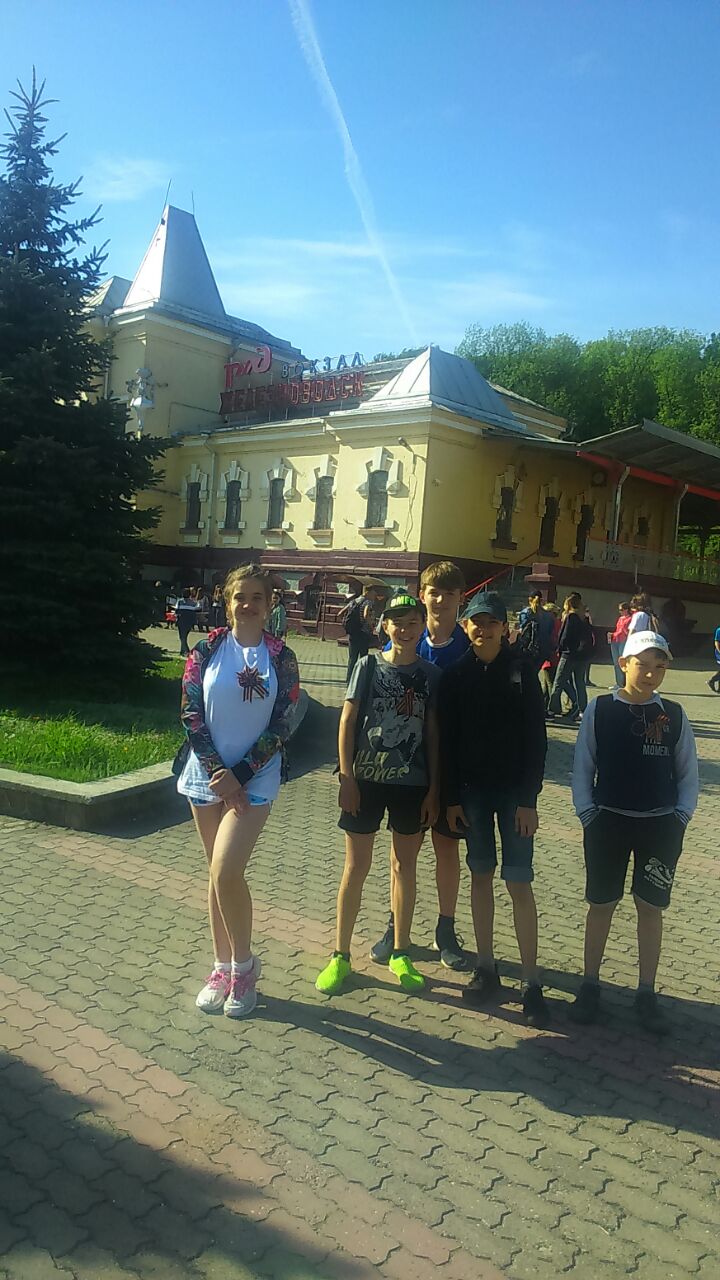 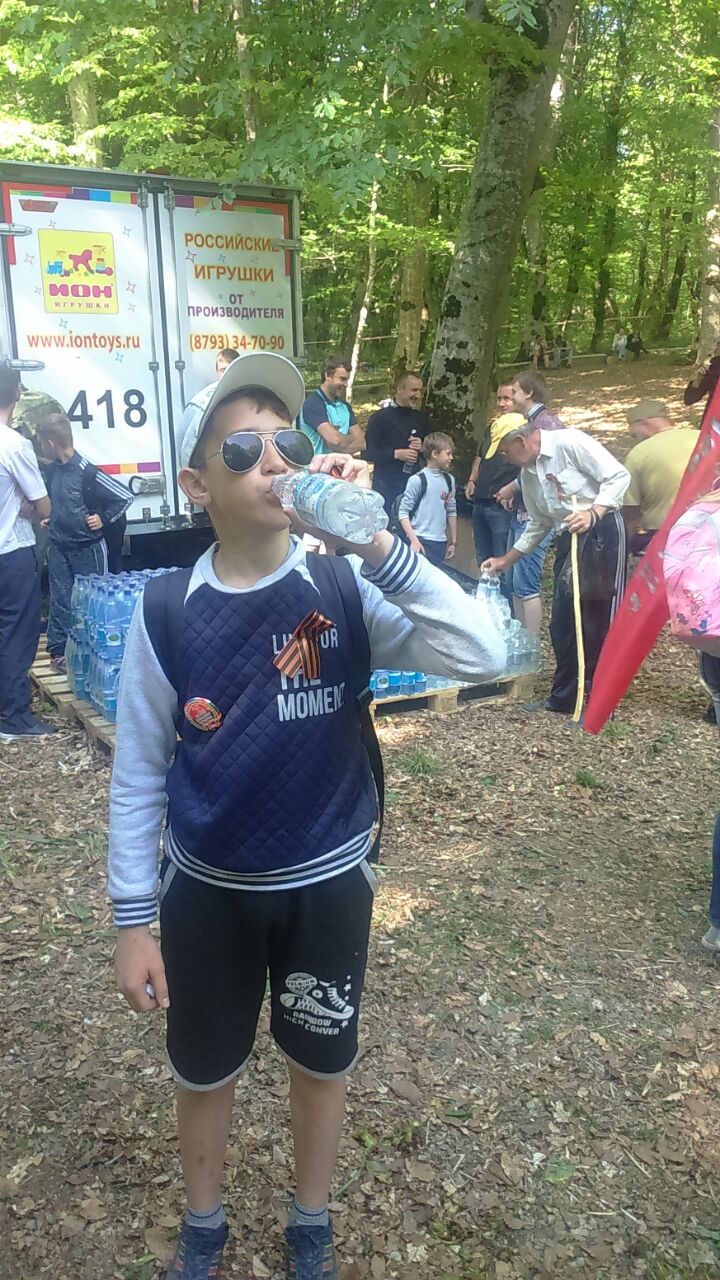 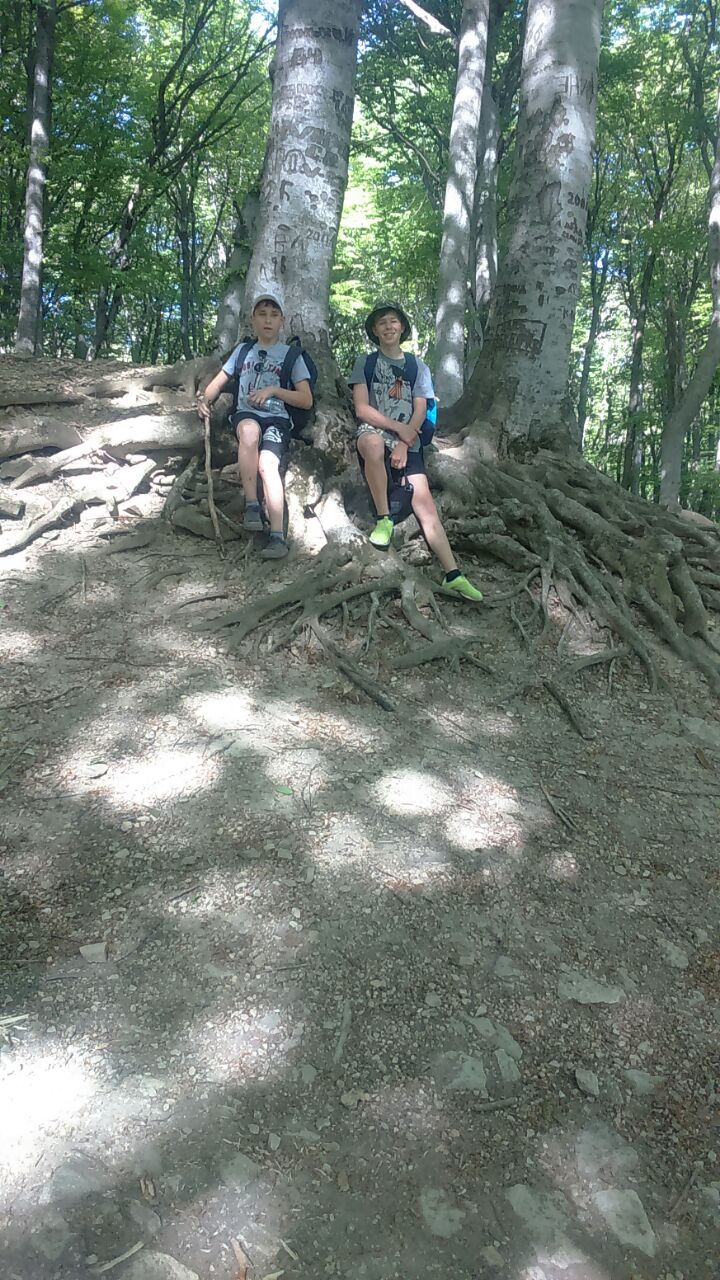 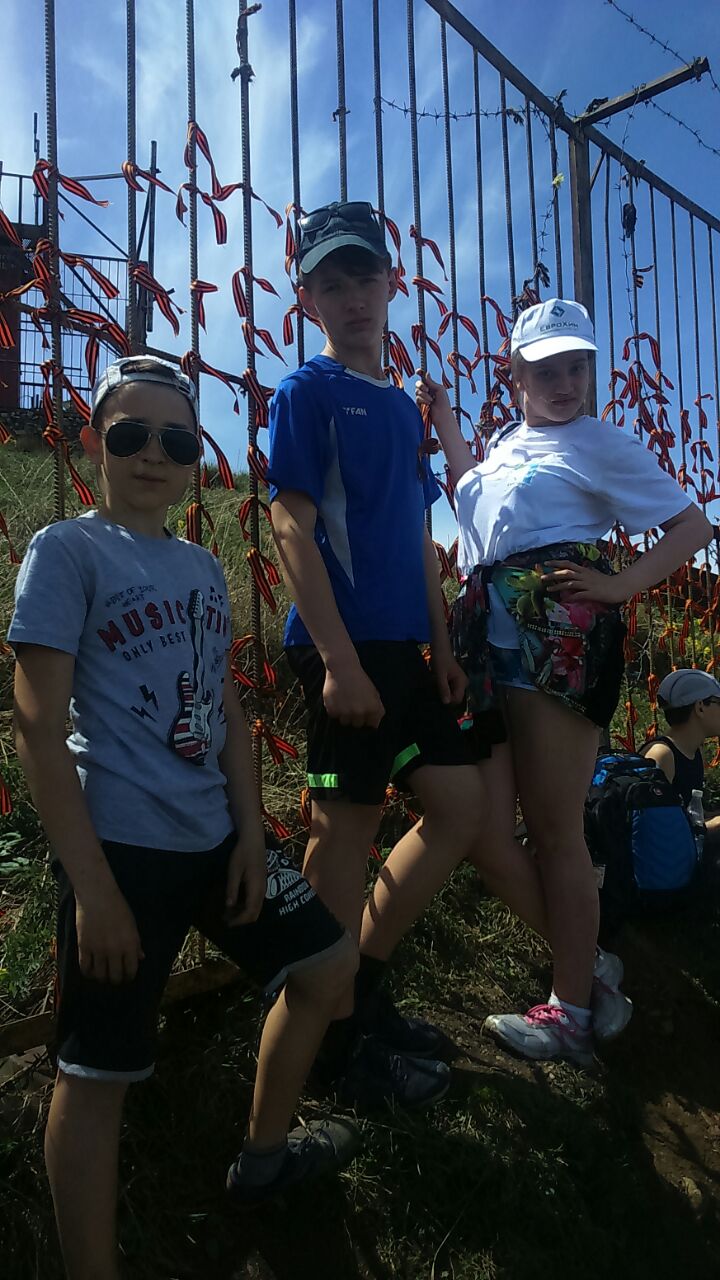 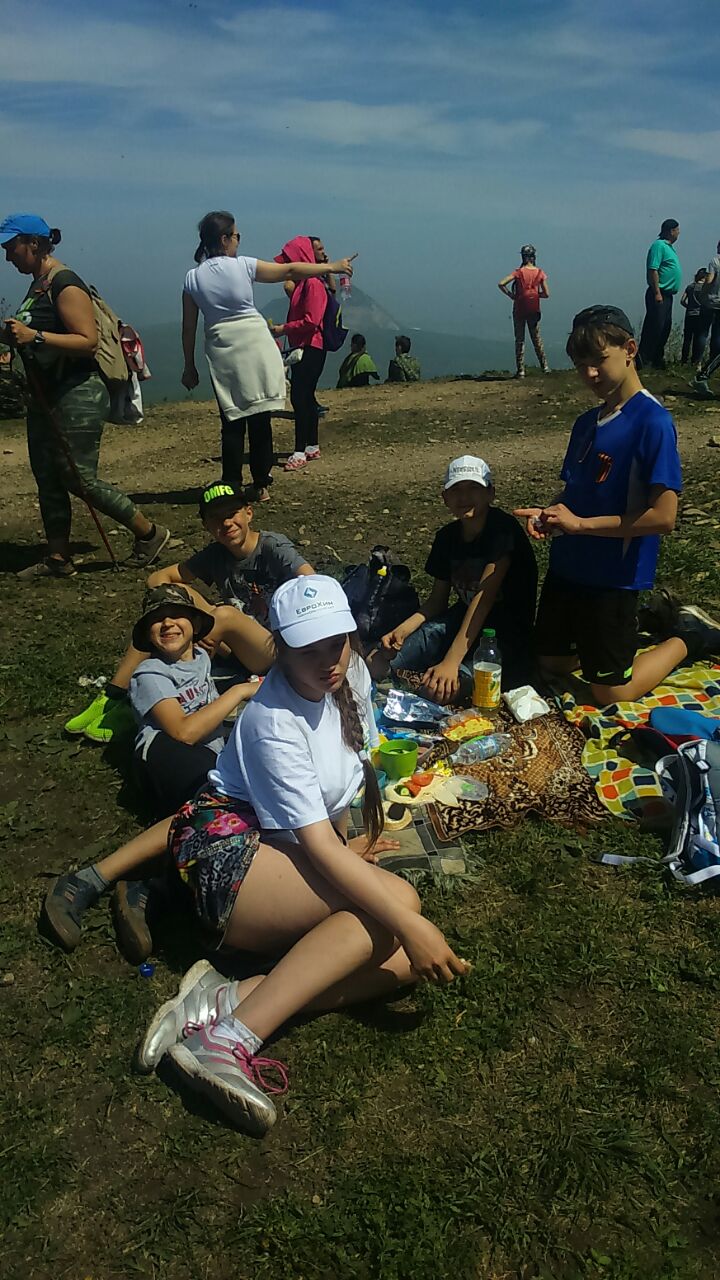 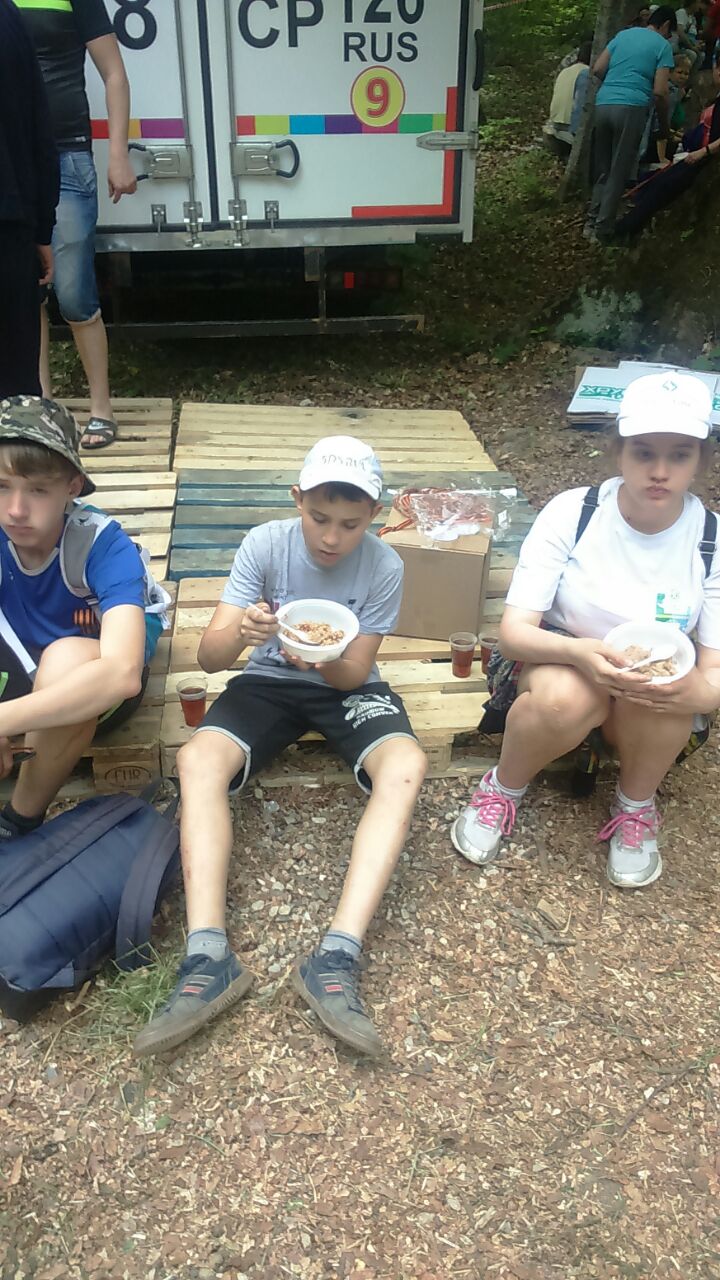 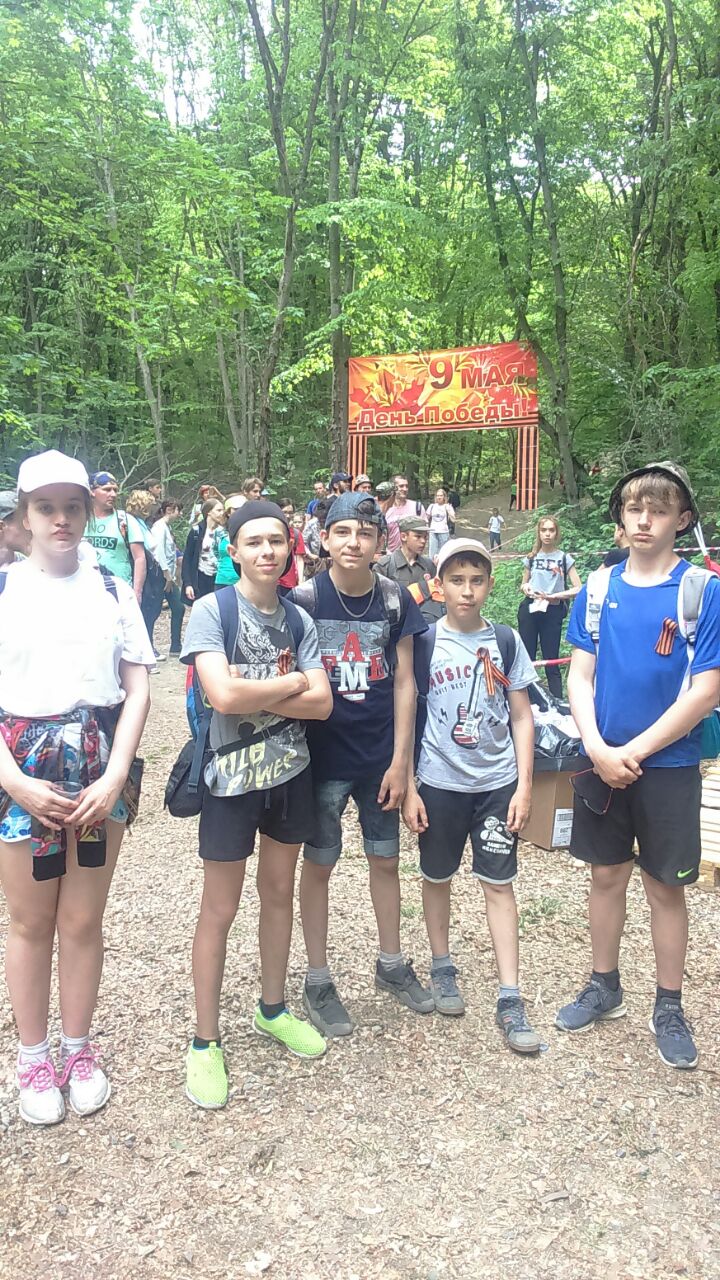 